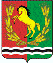 АДМИНИСТРАЦИЯ МУНИЦИПАЛЬНОГО ОБРАЗОВАНИЯ ЧКАЛОВСКИЙ СЕЛЬСОВЕТАСЕКЕЕВСКОГО  РАЙОНА  ОРЕНБУРГСКОЙ  ОБЛАСТИ П О С Т А Н О В Л  Е Н И Е .2023                                     п. Чкаловский                                        № -п    О выявлении правообладателя ранее учтенного объекта недвижимости         В соответствии со статьей 69.1 Федерального закона от 13 июля 2015 года № 218-ФЗ «О государственной регистрации недвижимости» выявлено:1. В отношении жилой квартиры, находящейся по адресу: Оренбургская область, Асекеевский район, пос. Чкаловский, улица Кинельская,  дом 12 квартира 2 с кадастровым номером 56:05:1901001:1071 в качестве его правообладателя, владеющего данным объектом недвижимости на праве собственности, выявлена Ф.И.О., г.р., паспорт серии №, выдан г. Отделом внутренних дел Асекеевского района Оренбургской области, СНИЛС 2. Право собственности Ф.И.О. на указанную в пункте 1 квартиру подтверждается Выпиской из похозяйственной книги от 22.11.2023г.3.Постановление вступает в силу со дня его подписания.Глава муниципального образования                                  И.Р.ХакимовРазослано: прокурору района,   в дело,  Асекеевскому отделу Управления Федеральной  службы  государственной регистрации, кадастра и картографии по   Оренбургской области